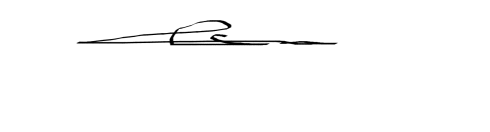                            توقيع استاذ المادة                                                                             توقيع رئيس القسم                       م.م عادل عمران حمدتالأسماءالسعي النهائي40%تقريرنهائي  18%الامتحان النهائي42%الدرجة النهائية100%ام البنين فيصل طعيمه31امنة احمد زيد35ايناس انور فالح34تبارك عبدالرحمن لطيف33حنين حبيب ياسين35حنين عبد الرزاق عباس34رفل ثامر حمودي34رفل محمد جبار34رند نزار هادي35زهراء رحمن زاير35زهراء عباس عزت28سما سعد طه34سما طارق نصر35صفا سعيد ناصر34طيبة وليد حسن31طيف احمد جار الله30عطاء الرحمن حسام عبدالملك32علي احمد شهاب33علياء حسين عباس34فاطمة بهاء الدين عثمان35فاطمة مظفر جاسم34كوثر حسين رحيم35ميلاد حسين عبدالكريم31نور حمد عبدالله35نور خيرالله ابراهيم31وئام اعتماد عبدالصاحب34يوسف مكي مهدي32